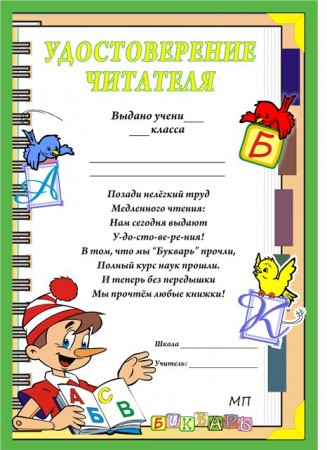 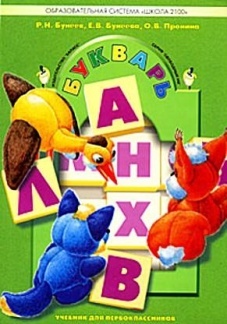 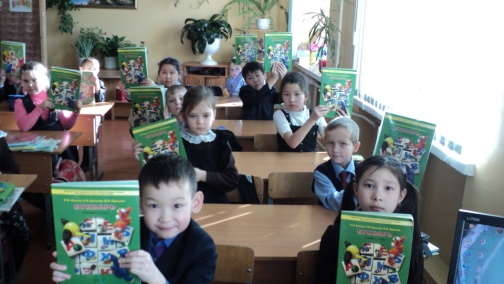 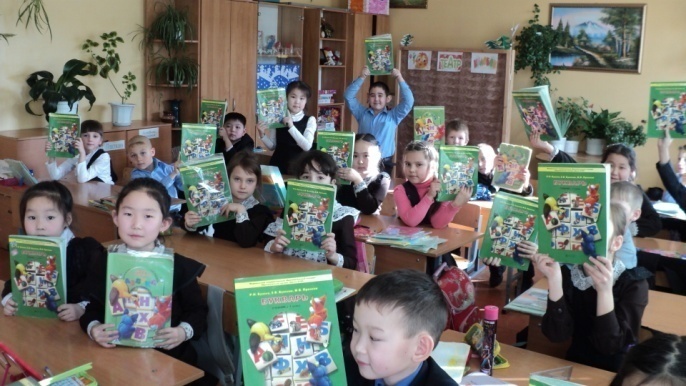 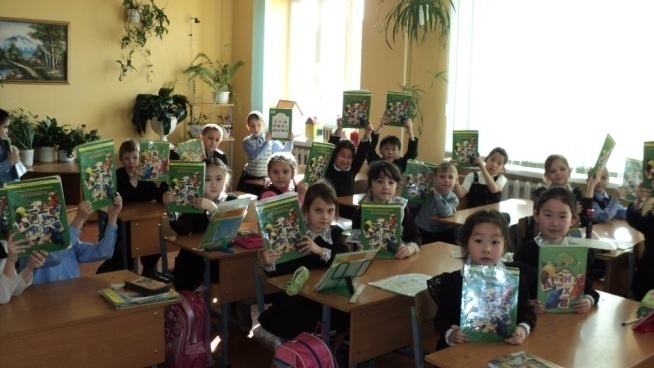 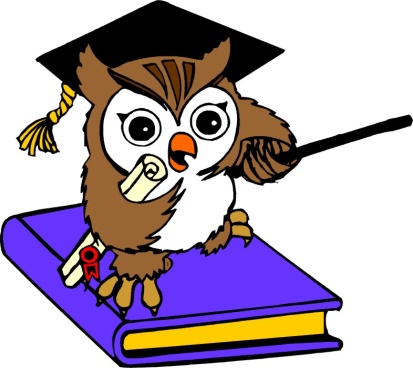 МБОУ «Дульдургинская СОШ»Удостоверение читателяВыдано учени____ 1 – А класса______________________________                     ______________________   Позади нелёгкий трудМедленного чтенияНам сегодня выдаютУ-дос-то-ве-ре-ния!В том, что мы «Букварь» прочли,Полный курс наук прошлиИ теперь без передышкиМы прочтём любые книжки!Учитель: Павленова Н.М.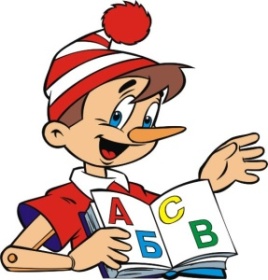 Дульдурга27 февраля 2015 года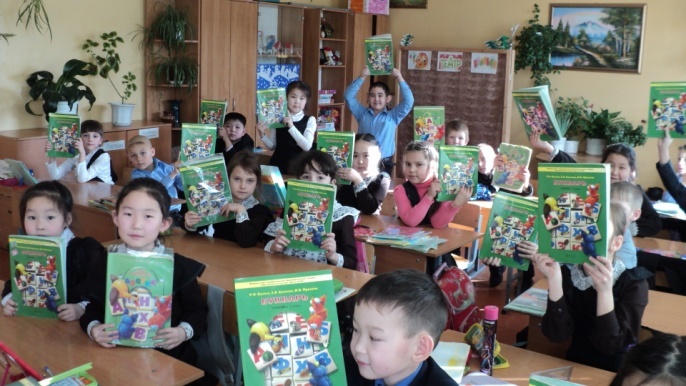 Удостоверение читателяВыдано учени____ 1 – А класса______________________________                     ______________________   Позади нелёгкий трудМедленного чтенияНам сегодня выдаютУ-дос-то-ве-ре-ния!В том, что мы «Букварь» прочли,Полный курс наук прошлиИ теперь без передышкиМы прочтём любые книжки!Учитель: Павленова Н.М.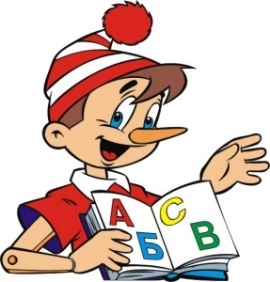 Дульдурга27 февраля 2015годаМБОУ «Дульдургинская СОШ»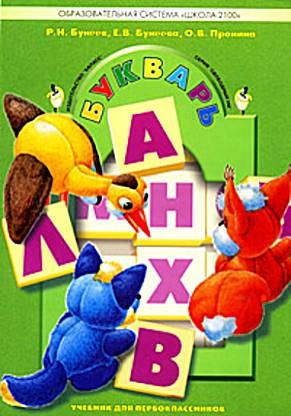 МБОУ «Дульдургинская СОШ»